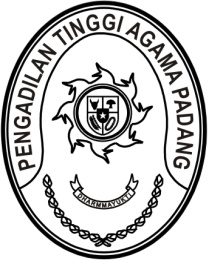 Nomor	:	W3-A/        /KP.04.5/VI/2023	Juni 2023Lampiran	:	1 (satu) berkasPerihal	:	Permohonan Pindah Tugas		Vonni Rahmah Ningsih, A.Md.Kepada Yth.Sekretaris Mahkamah Agung RIAssalamu’alaikum, Wr. Wb.	Bersama ini kami teruskan permohonan pindah tugas Sdr. Vonni Rahmah Ningsih, A.Md., 
NIP. 199005222014032004, Pangkat/Gol. Ruang Penata Muda (III/a), jabatan Arsiparis Mahir pada Pengadilan Agama Krui Kelas II dalam wilayah hukum Pengadilan Tinggi Agama Bandar Lampung yang mengajukan pindah tugas ke lingkungan Pengadilan Tinggi Agama Padang, dan setelah mempertimbangkan rekomendasi Tim Baperjakat Pengadilan Tinggi Agama Padang pada tanggal 
7 Juni 2023, Nomor 8/BAPERJAKAT-PTA/I/2023, kami dapat menyetujui permohonan pindah yang bersangkutan untuk mengisi formasi jabatan Arsiparis Mahir pada Pengadilan Agama Batusangkar Kelas IB.	Sebagai bahan pertimbangan untuk proses kepindahan tersebut, terlampir kami kirimkan sebagai berikut: Surat permohonan mutasi dari yang bersangkutan;Surat persetujuan pindah dari Ketua Pengadilan Tinggi Agama Bandar Lampung;Surat persetujuan melepas dari Pengadilan Agama Krui Kelas II; Surat pernyataan bersedia pindah tugas dengan biaya sendiri bermeterai;Surat pernyataan bersedia bersedia melepaskan jabatan jika formasi jabatan tidak tersedia;Surat pernyataan tidak sedang menjalani proses pidana dan/atau disiplin tingkat sedang atau berat;Foto kopi SK CPNS;Foto kopi SK PNS;Foto kopi SK Jabatan terakhir;Foto kopi Ijazah dan Transkrip Nilai;Foto kopi SKP 2 (dua) tahun terakhir;	Demikian kami sampaikan, atas perkenan Bapak diucapkan terima kasih.	Wassalam	Ketua, 	Dr. Drs. H. Pelmizar, M.H.I.	NIP. 195611121981031009Tembusan:1. Ketua Pengadilan Tinggi Agama Bandar Lampung;2. Ketua Pengadilan Agama Krui Kelas II;3. Sdri Vonni Rahmah Ningsih, A.Md., pada Pengadilan Agama Krui Kelas II;